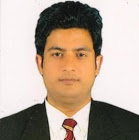 TAHIR HUSSAINContact No:- 09019555835, 9475559855,tahirhussainnazar@gmail.comAddress:-#326 Uttarayan Gopalpur Asansol Kolkata 713304English, Hindi, Kannada, Tamil Obtains list of vacant rooms to be cleaned immediately & list of prospective checkouts or discharges in order to prepare work assignments.Assigns team members their duties, and inspects work for conformance to prescribed standards of cleanliness. Maintain clear and efficient communication and coordination with the Front Office and other departments of the hotel.  .Schedules cleaning for lobby area, public restrooms, telephone areas, hallways, entrances, elevators.Schedules periodic major cleaning projects including carpet shampooing, cleaning of walls and baseboards, cleaning of windows, elevator doors and tracks.Schedules cleaning of all meeting rooms after a completed function.Schedules deep cleaning of all meeting rooms on periodic basis including carpet shampooing, cleaning of walls and baseboards, cleaning of windows, etc.Inventories cleaning supplies & linen stock to ensure adequate supplies.I do here by declare that the information furnished above is true to the best of my Knowledge.Hard working, result oriented, self-motivated individual With diversified work experience, in the field of Hospitality. Execution of small deals Implementation of new ideas for better services.